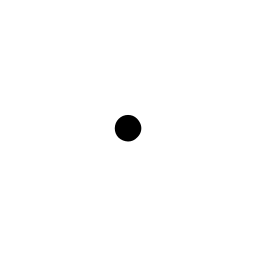 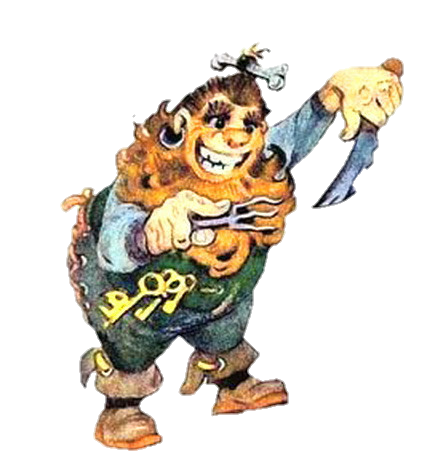 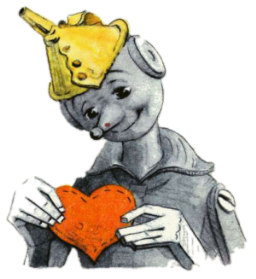 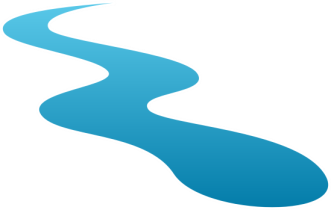 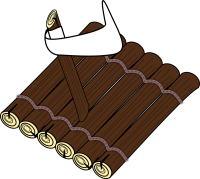 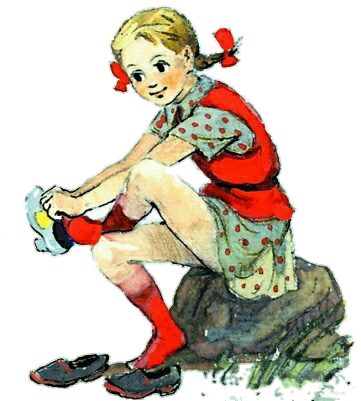 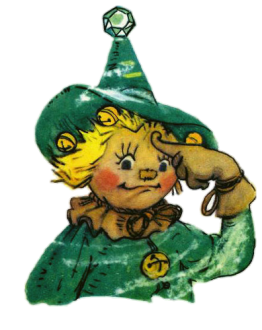 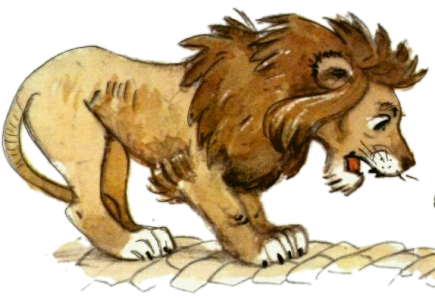 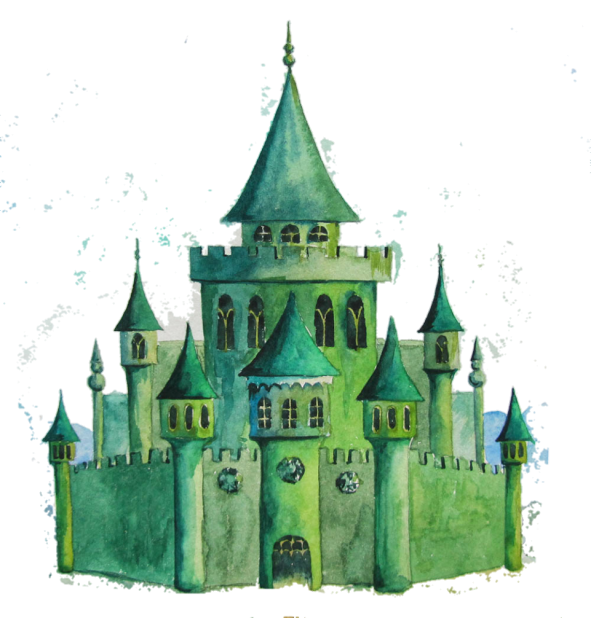 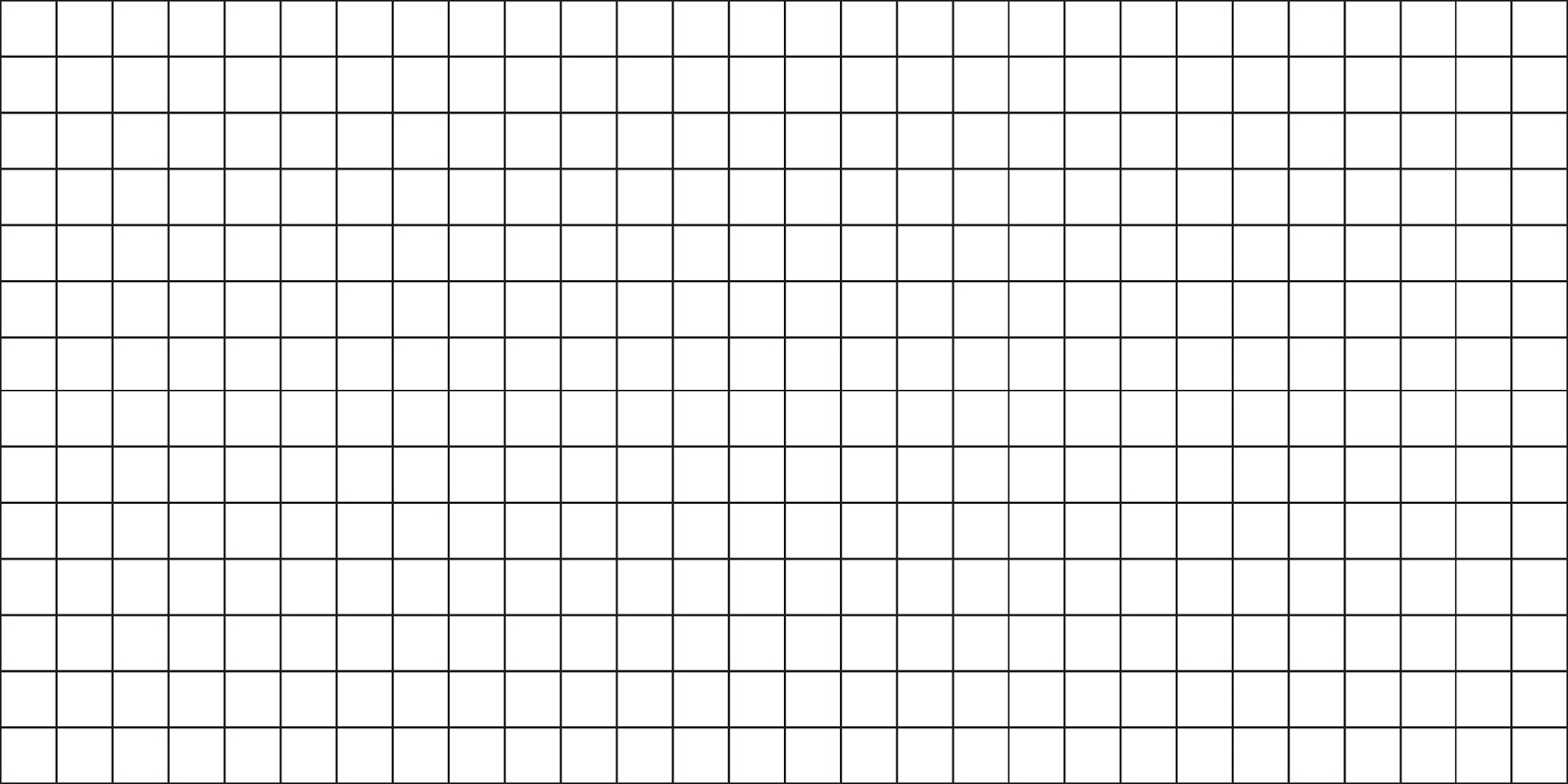 Графический диктант4 вниз, 3 влево, 2 вниз4 вверх, 3 вправо, 5 вверх3 вниз, 1 влево, 4 вниз4 вправо, 6 вверх, 3 вправо2 вправо, 3 вниз, 6 влево2 влево, 5 вниз, 4 направо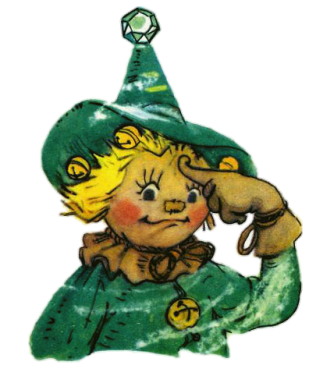 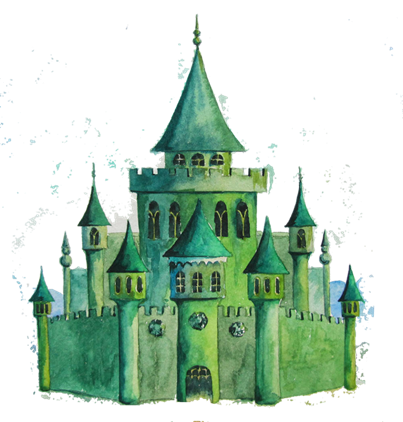 